Reto de seguridad del paciente de la OMS: “Medicación Sin Daño” (#MWH Pride)La Doctora María-Pilar Astier-Peña (fotografía), presidenta del Grupo de Trabajo de WONCA World de Calidad y Seguridad WONCA Working Party on Quality and Safety  participó en una reunión de expertos sobre “acción temprana para apoyar la implementación del tercer reto mundial de seguridad del paciente de la Organización Mundial de la Salud” “Medicación Sin Daño” (#MWH Pride). 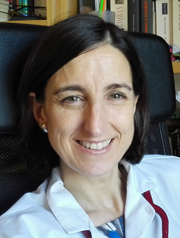 
La reunión tuvo lugar en la sede de WHO, en Ginebra (Suiza), entre los días 11 y 13 de diciembre de 2017 y fue dirigida por el Doctor Neelam Dhingra-Kumar, coordinador del Departamento de seguridad del paciente y gestión del riesgo de la OMS y Sir Liam Donaldson, delegado especial de la OMS para seguridad del paciente.  
Medicación Sin Daño: el tercer Reto Mundial de Seguridad del Paciente de la OMS propondrá soluciones para abordar muchos de los obstáculos a los que se enfrenta el mundo actual para asegurar las prácticas seguras con medicación.El objetivo de la OMS es conseguir una amplia implicación y compromiso de los estados miembros y de los profesionales sanitarios en todo el mundo para reducir el daño asociado a la medicación.El “desafío” de una “Medicación sin daño” tiene como objetivo reducir en un 50% en los próximos 5 años el daño evitable severo relacionado con la medicación.
Expertos de todo el mundo acudieron a la reunión para compartir sus ideas de modo que estas pudiesen mejorar la puesta en práctica de este “desafío”. Los asistentes expertos trabajaron sobre herramientas de evaluación y metodologías para medir el progreso y el impacto sobre los cambios. Debatieron sobre indicadores que pudiesen ser útiles para la evaluación de los diferentes acuerdos firmados con los gobiernos nacionales, organizaciones sanitarias, sociedades científicas y otras instituciones.Estos acuerdos constituyen un compromiso en favor del “desafío” y ofrecerán un conjunto de indicadores para evaluar el objetivo del mismo. Estos indicadores incluyen estructura, nivel y prioridades en la involucración: política sanitaria, actividades de las instituciones, mejoras estructurales y tareas de profesionales en el campo.El grupo asesor de seguridad del paciente de la OMS presentó una herramienta para el paciente para utilizar en los centros sanitarios: “5 momentos para la medicación segura”, teniendo presente el éxito de “5 momentos para la higiene de manos”. Todos los expertos aprobaron la propuesta de desarrollar herramientas para mejorar la participación del paciente en un uso más seguro de los medicamentos. Por su parte, la representante de WONCA, la Doctora Astier-Peña, habló sobre el papel que juegan esas herramientas en los centros de salud y de Atención Primaria para fomentar un uso más seguro de la medicación tanto por parte de los pacientes como de los profesionales.Finalmente, el grupo debatió acerca de las carencias existentes con respecto a los conocimientos en seguridad del paciente y realizó una identificación de prioridades para la investigación en seguridad de la medicación teniendo en cuenta tanto las necesidades más urgentes de los países con ingresos bajos y medios como aquellos con unos ingresos más altos.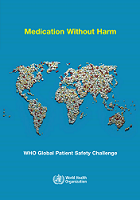 La reunión finalizó con un mensaje claro para enlazar el Reto de Medicación sin daño con el Desafío más amplio al que se enfrenta la OMS este 2018: La “cobertura sanitaria universal”El Grupo de Trabajo de WONCA World de Calidad y Seguridad intentará promover este “reto de Medicación Sin Daño” en todas las Regiones de WONCA. Si tenéis interés en formar parte de nuestro grupo de trabajo por favor sigue este enlace:Click here.El reto global de seguridad del paciente: Medicación Sin DañoEl folleto del Reto global de la seguridad del paciente de la OMS: Medicación Sin Daño perfila la visión y dirección estratégica de esta iniciativa con el objetivo de reducir el nivel de daño severo evitable relacionado con la medicación en un 50% en los próximos 5 años. Ofrece una visión de los componentes clave del desafío incluidas las acciones a emprender a nivel local, nacional y global.